El CEPER Aljibe (Jerez de la Frontera) suministró a su alumnado de globos violetas para lanzarlos al cielo celebrando el día de la No violencia de género.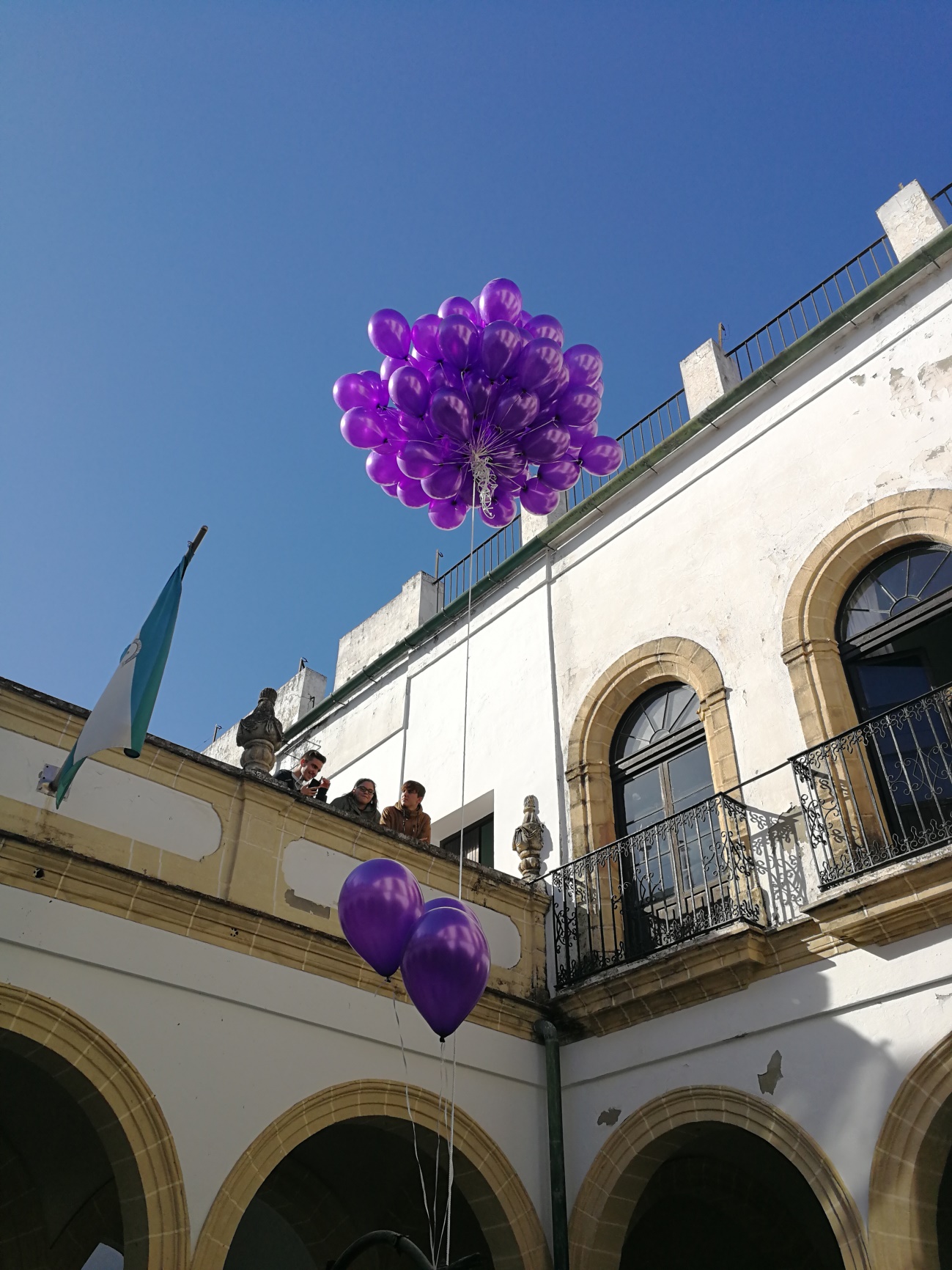 